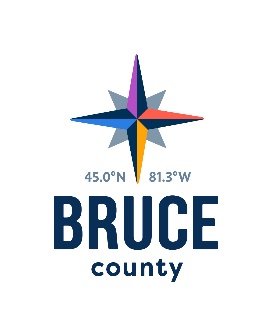 Transportation and Environmental Services Committee MinutesAugust 2, 20182:51 p.m.Council Chambers, Bruce County Administration CentreWalkerton, OntarioPresent:	Warden Paul EaglesonCouncillors Mitch Twolan, (Acting Chair), Robert Buckle, Janice Jackson, Milt McIver and Mike SmithStaff:	Kelley Coulter, Chief Administrative Officer		Darlene Batte, Deputy Clerk		Miguel Pelletier, Director of Transportation & Environmental ServicesRegrets:	Councillors Anne Eadie and David InglisPecuniary InterestThere were no declarations of pecuniary interest.Closed MeetingMoved by Warden Paul EaglesonSeconded by Councillor Mike SmithThat the Committee move into a closed meeting to discuss the Mill Creek Bridge, pursuant to Section 239 (2) (e) of the Municipal Act, 2001, relating to Litigation or Potential Litigation including matters before administrative tribunals, affecting the municipality or local board.CarriedRise and ReportMoved by Councillor Janice JacksonSeconded by Warden Paul EaglesonThat the Committee rise and report from the closed meeting.CarriedMoved by Councillor Robert BuckleSeconded by Councillor Mike SmithThat the Director of Transportation and Environmental Services issue and sign a Change Order to Bronte Construction Limited on Contract BR1145 – Mill Creek Bridge to carry out the additional work to repair the damage to the bridge due to a motor vehicle accident near the bridge on July 11, 2018; andThat, while the legal process is underway to recover the costs from the parties responsible for the damage, the additional construction cost for the damage repair work be funded from the Tax Stabilization Reserve.CarriedAct on RecommendationsMoved by Councillor Milt McIverSeconded by Warden Paul EaglesonThat in accordance with the Procedure By-law, staff be authorized and directed to give effect to the actions of the Transportation & Environmental Services Committee in respect of all resolutions passed during the August 2, 2018 meeting.CarriedNext MeetingThe next meeting of the Transportation and Environmental Services Committee will take place on August 9, 2018 in the Council Chambers, County of Bruce Administration Centre, Walkerton, Ontario.AdjournmentMoved by Councillor Robert BuckleSeconded by Councillor Milt McIverThat the meeting of the Transportation and Environmental Services Committee adjourn at 3:04 p.m. CarriedCouncillor Mitch Twolan, Acting ChairTransportation and Environmental Services Committee